Тема «Спортивные цыплята»Задачи: Повышать интерес к физическим упражнениям. Учить действовать согласно словам текста игры. Развивать ловкость, быстроту, ориентировку в пространстве.Упражнять детей в ходьбе по гимнастической скамейке, в прыжках на двух ногах с продвижением вперед.Воспитывать интерес к танцевальным движениям.Методы и приёмы: Загадывание загадки, зарядка под музыкальное сопровождение, подвижная игра «Наседка и цыплята», «Кто тише?», коллективный танец «Если весело живётся, делай так!»Оборудование: гимнастическая скамейка, веревка или шнурок (муляж пруда или косичка), камешки (мешочки с песком)ободки цыплят и курочкизапись музыкального сопровождения (зарядка, танец)                                                        Ход занятия:Воспитатель: Ребятки отгадайте загадки.                                                   1- Кудах – тах - тах                                                     Снеслась в кустах. (Курочка)                                                    2-Явились в желтой шубке                                                      Прощайте две скорлупки.                 (Цыплята)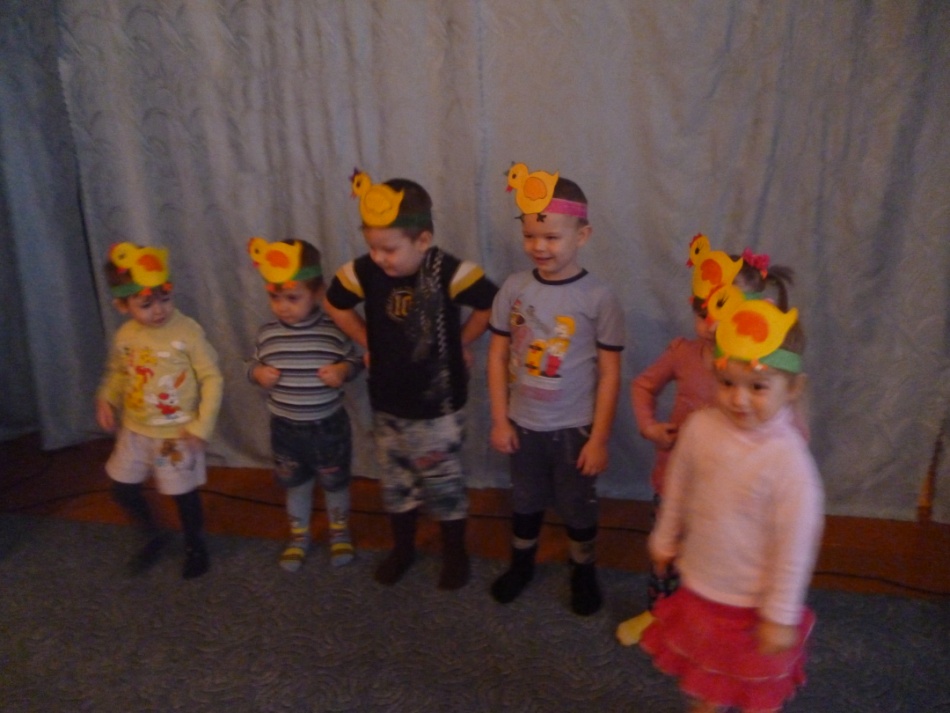 Дети: Курочка, цыплята.Воспитатель: Правильно ребятки, это Курочка и цыплята.Цып-цып-цып, не разбегайтесь                                        К маме – квочке собирайтесь.(Дети собираются около воспитателя)Ребятки, желтые цыплятки, все проснулись, потянулись, приготовились к зарядке.Зарядка. 1) Мы ногами – топ, топ, топ.    Мы руками – хлоп, хлоп, хлоп.    И туда и сюда – повернёмся без труда – 2раза.2) Мы головками кивнём,   Дружно ручками махнём.   И туда и сюда – повернёмся без труда – 2 раза.3) Мы подпрыгнем высоко,   Прыгать вместе так легко.   И туда и сюда – повернёмся без труда – 2раза.Воспитатель:  Молодцы ребятки, хорошо сделали зарядку.А теперь давайте пойдем на пруд. Где много червяков и свежая травка. Идём по мостику через ручеёк. (Ходьба друг за другом по скамейке). Путь лежит, через дорогу цып цыплята осторожно по дороге встретилась ограда.                                          А теперь за ту ограду                                          Нам пробраться как-то надо                                          Цып, цып не пропадём                                          Под оградой проползём.(проползают под дугой или натянутым шнуром)Пришли на пруд, разбежались по полянке. Стали зернышки клевать и играть.Игра «Наседка и цыплята».Вышла курочка гулять,Свежей травки пощипать,       (Щипают травку)А за ней ребятки -Желтые цыплятки.Ко – ко – ко, ко – ко – ко!        (имитируют движения)Не ходите далеко.Лапками гребите,Зернышки ищите.Съели толстого жука,Дождевого червяка,Выпели водицыПолное корытце.                                  Воспитатель: А теперь домой пора. Вот вам правило ребятки. Как услышите хлопок, надо сделать вам прыжок, через пруд по камушкам.Воспитатель делает хлопки в ладоши, дети прыгают с камушка на камушек (прыжки на двух ногах с продвижением вперёд).  Цыплятки так резвились что устали.Проводится малоподвижная игра «Кто пройдёт тише?».Дети идут свободно построение в одном направление. Воспитатель предлагает идти тихо на носочках. Затем даёт сигнал «А теперь зашагали быстро». Скорость ходьбы по сигналу меняется несколько Цыплята отдохнули и отправились домой.Цыпочки теперь за мнойНам пора идти домой.Дети идут за воспитателем и в завершении исполняют танец«Если весело живётся, делай так».Танец «Если весело живётся, делай так!»1. Если весело живётся   Делай так. – хлопают в ладоши.- 2раза   Если весело живётся   Мы друг другу улыбнёмся   Если весело живётся   Делай так. – кружатся вокруг себя.2. Если весело живётся   Делай так. – щелчки пальцами.- 2раза   Если весело живётся   Мы друг другу улыбнёмся   Если весело живётся   Делай так. – кружатся вокруг себя.3. Если весело живётся   Делай так. – хлопки по коленям.- 2раза   Если весело живётся   Мы друг другу улыбнёмся   Если весело живётся   Делай так. – кружатся вокруг себя.4. Если весело живётся   Делай так. – прыжки на месте.- 2раза   Если весело живётся   Мы друг другу улыбнёмся   Если весело живётся   Делай так. – кружатся вокруг себя.5. Если весело живётся   Делай всё. – хлопки, щелчки, хлопки, прыжки.- 2раза   Если весело живётся   Мы друг другу улыбнёмся   Если весело живётся   Делай всё. – хлопки, щелчки, хлопки, прыжки.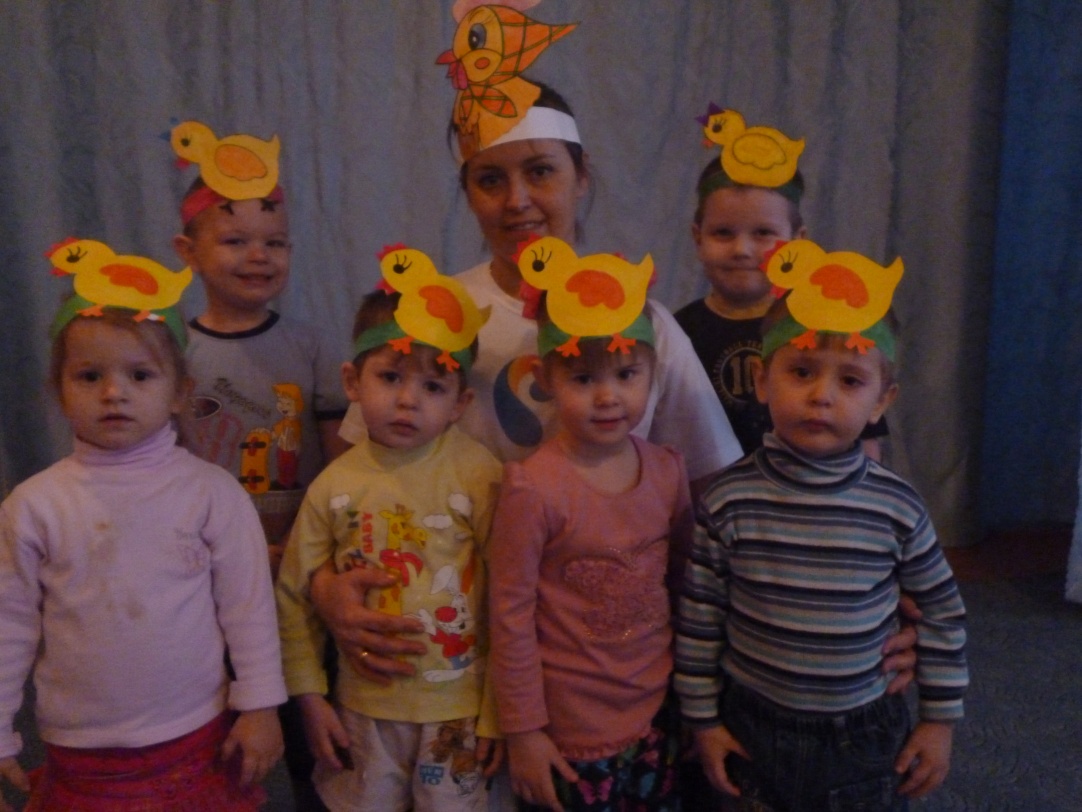 